Красноярова Юлия ПетровнаМБДОУ "Детский сад №16 "Рябинушка" г.Шумерля, Чувашская РеспубликаВоспитательЗимний пейзажЗима – это волшебное время года, околдовывающее своими пейзажами, своей красотой. Это свежий морозный воздух, бодрящий и будоражащий сознание. Это белый пушистый снег, сверкающий в солнечных лучах, словно россыпь драгоценных камней. Деревья и кустарники, покрытые инеем, белоснежные поля радуют и восхищают нас в это время года. Зима – это сказка, в которую хочется верить. Природа одевается в серебристо голубой наряд, превращаясь в сказку. Поля и луга окутаны белым, пушистым покрывалом, а деревья одеты, словно в кружевные платья. Дома утопают в высоких сугробах, крыши домов покрыты голубыми шапками снега.

          Снежок за окном — отличный повод взять кисточку в руки и изобразить всю прелесть зимушки-зимы. Покажите детям несколько способов рисования снежных сугробов, «хрустальных» деревьев, «рогатых» снежинок, пушистых животных, и пусть зимние рисунки принесут радость творчества и украсят вашу группу.

            В начале декабря занятия по ИЗО творчеству всегда посвящены зиме. Дети охотно рисуют: «Зимние узоры», «Зимние забавы», «Зимний пейзаж», «В царстве Матушки Зимы».

           Знакомство с этой темой начинается с наблюдения и обсуждения изменений природы в это время года. Я решила дать детям интересную тему "Зимний пейзаж из окна". И вот, что у нас получилось! Дети с радостью рисуют зиму. Я думаю, что зима - любимое время года для всех ребят.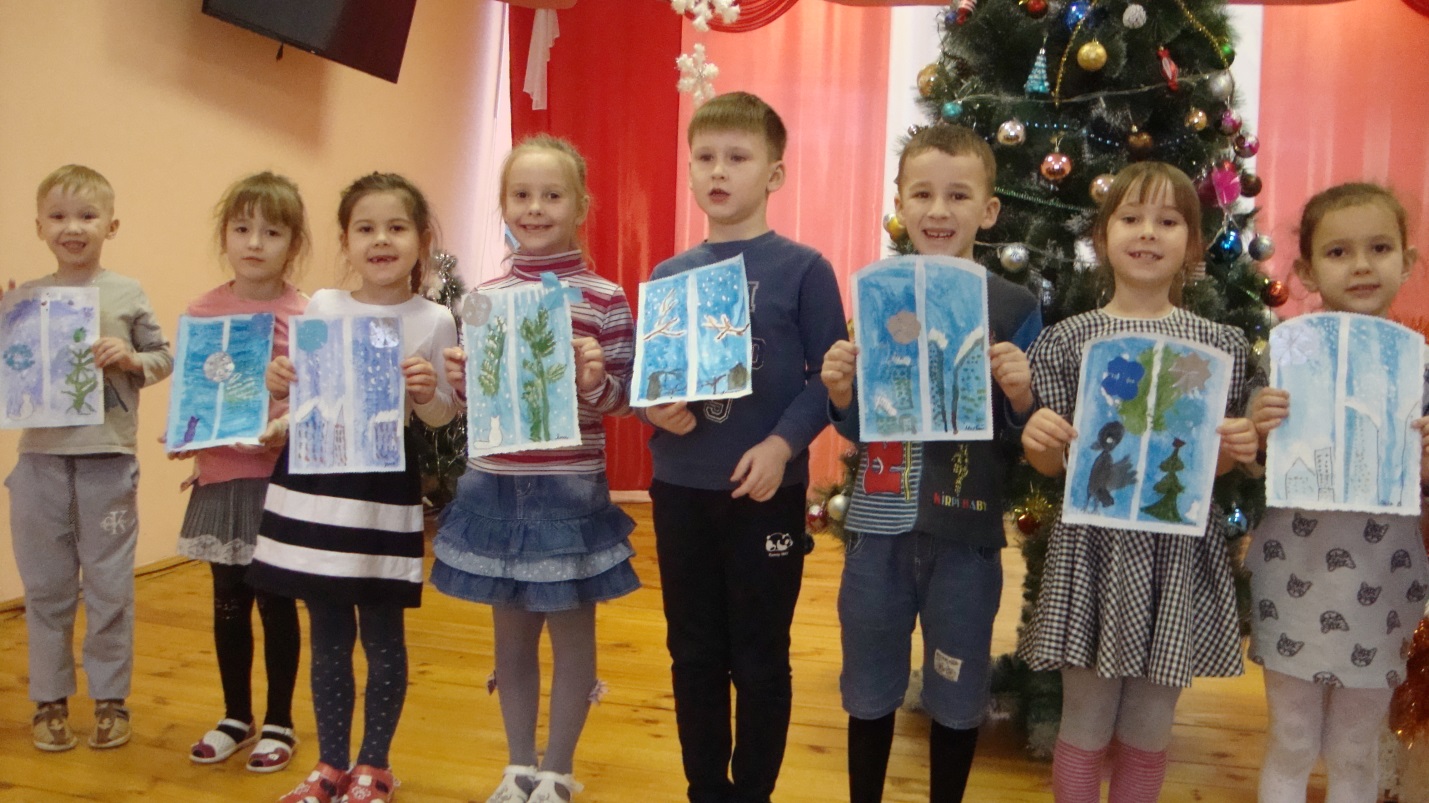 